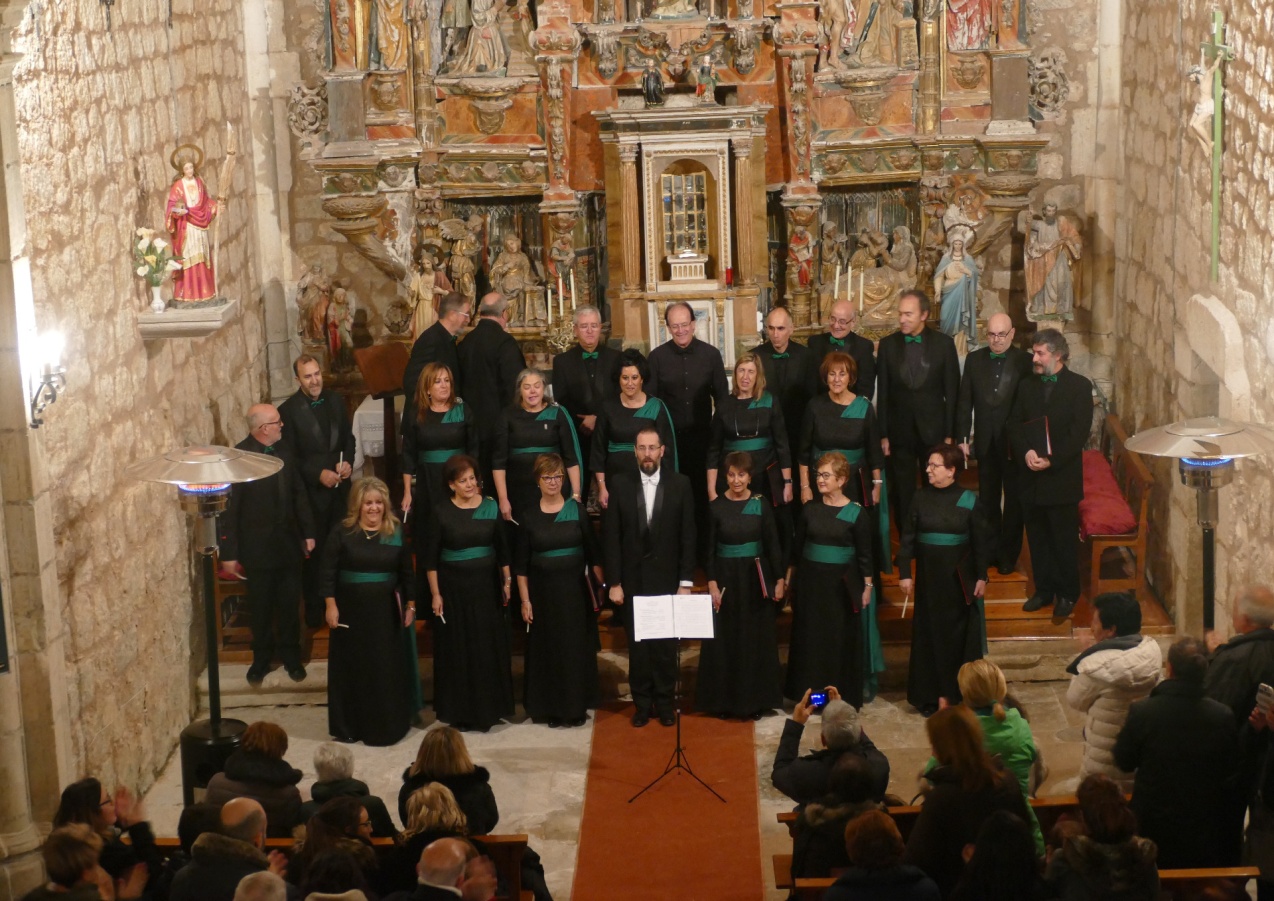 CONCIERTO DE NAVIDAD “CORAL DE CAMARA SAN ESTEBAN”IGLESIA DE SAN VICENTE MÁRTIR DE TRESPADERNESÁBADO 21 DE DICIEMBRE 19:45H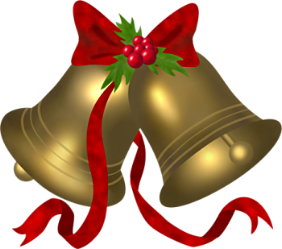 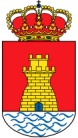 Organiza y patrocina      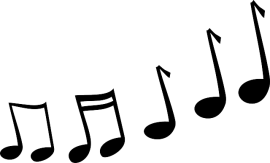 Colabora: parroquia de Trespaderne